St Peter’s Catholic Primary School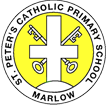 Reception Topics for the YearAutumn 1Autumn 2Spring 1Spring 2Summer 1Summer 2OurselvesCelebrationsPeople Who Help UsSpringUnder the SeaTopic chosen by the children